ЭКСТРЕННОЕ ПРЕДУПРЕЖДЕНИЕ № 8По данным Челябинского ЦГМС (http://www.chelpogoda.ru/):Во второй половине дня 2 июня, ночью и днем 3 июня с прохождением атмосферного фронта в отдельных районах Челябинской области ожидаются грозы, очень сильные дожди, град, местами крупный, шквалистое усиление ветра при грозах 25-30 м/с.2-3 июня повышается вероятность возникновения ЧС обусловленных авариями на объектах и линиях энергосистем, аварийным отключением систем жизнеобеспечения при нарушении электроснабжения. Возможно, повреждение слабо укрепленных конструкций, повреждение кровли и остекления зданий, обрыв линий электропередач, вал деревьев. Прогнозируется увеличение количества ДТП.Органам исполнительной власти, органам местного самоуправления, организациям (в пределах своих компетенций и полномочий):1. Рекомендовать главам муниципальных образований в случае ухудшения обстановки привести органы управления, силы и средства муниципальных образований в режим функционирования «ПОВЫШЕННАЯ ГОТОВНОСТЬ» и организовать дополнительные меры по защите населения и территорий от чрезвычайных ситуаций:а) проинформировать население в зонах возможного возникновения ЧС о сложившейся неблагоприятной метеорологической обстановке, в том числе с помощью комплексной системы экстренного оповещения населения (КСЭОН);б) обеспечить доведение данной информации до туристических групп, руководителей детских оздоровительных лагерей, летних лагерей дневного пребывания, руководителей и дежурных служб, заинтересованных организаций и предприятий (в том числе разместить на официальных сайтах и местных СМИ);в) ограничить доступ людей и транспортных средств на территорию, на которой существует угроза возникновения чрезвычайной ситуации, а также в зону чрезвычайной ситуации;г) определить порядок разбронирования резервов материальных ресурсов, находящихся в зоне чрезвычайной ситуации, за исключением государственного материального резерва;д) приостановить деятельность организации, оказавшейся в зоне чрезвычайной ситуации, если существует угроза безопасности жизнедеятельности работников данной организации и иных граждан, находящихся на ее территории;е) осуществить меры, обусловленные развитием чрезвычайной ситуации, не ограничивающие прав и свобод человека и гражданина и направленные на защиту населения и территорий от чрезвычайной ситуации, создание необходимых условий для предупреждения и ликвидации чрезвычайной ситуации и минимизации ее негативного воздействия.2. Спланировать и организовать выполнение комплекса превентивных мероприятий по предупреждению, снижению риска возникновения чрезвычайных ситуаций и уменьшения их последствий на подведомственных территориях, в т. ч.:- организовать взаимодействие со службами МВД, ЖКХ, дорожного хозяйства, энергетики, по обмену информацией и совместным действиям;- уточнить схемы подключений резервных источников жизнеобеспечения, провести проверку резервных источников на социально-значимых объектах;- проверить наличие и готовность к использованию запасов материально-технических средств для ликвидации возможных аварий;- рекомендуется отменить либо перенести проведение культурно-массовых мероприятий на открытом воздухе;- уточнить состояние объектов, связанных со строительством многоэтажных домов (строительные краны, оборудование и материалы на большой высоте);- уточнить пункты временного размещения населения, расчеты по транспортному обеспечению эвакуации при чрезвычайной ситуации и планы по первоочередному жизнеобеспечению населению;- провести расчистку систем ливневых канализаций, дренажных дорожных труб, водостоков и водоспусков вод в реки, санитарную очистку на территориях;- провести проверку систем оповещения населения;- уточнить количественный состав сил и средств муниципальных звеньев РСЧС, а также их режимы функционирования;- организовать мониторинг систем и объектов жизнеобеспечения населения (водоснабжение, энергоснабжение, канализационные сети и т.д);3. Обеспечить доведение данной информации до инструкторов-проводников туристических групп зарегистрированных на территории области, рекомендовать при подтверждении погодных условий изменить маршрут движения группы, вплоть до прекращения похода при форс-мажорных обстоятельствах-угрозе безопасности группы от природных явлениях.4. Подготовить распоряжения о проведение комплекса предупредительных мероприятий, довести рекомендации до населения.5. О принятых мерах органам местного самоуправления, коммунально-техническим службам по реагированию сообщить через ОФПС территории до 15.00 час 02.06.2017г.6. Начальникам ОФПС: к 16.00 час. 02.06.2017г. представить в ЦУКС обобщенную информацию о принятых мерах по реагированию и доведению прогноза согласно Приложению 1 на адрес: tcmpchel@mail.ru; факс: 265-87-81.Старший оперативный дежурный ФКУ «ЦУКС ГУ МЧС России по Челябинской области» майор вн. службы	п/п	С.В. Марченкоисп. Гарбузов А.С.239-71-06, вн. 14-06Приложение 1Отчет  о  доведении  информации до населения, руководителей  муниципальных образований,  дежурных служб,  организаций и предприятий.ЛИСТ СОГЛАСОВАНИЯ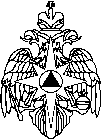 В первую приемную Губернатора Челябинской областиРуководителям органов местного самоуправления Челябинской областиМинистерствам и ведомствам согласно расчету рассылкиНачальникам ОФПС, СПСЧ, СУМЧС России МЧС  РОССИИФЕДЕРАЛЬНОЕ КАЗЕННОЕ УЧРЕЖДЕНИЕ«ЦЕНТР УПРАВЛЕНИЯ В КРИЗИСНЫХ СИТУАЦИЯХ ГЛАВНОГО УПРАВЛЕНИЯ МЧС РОССИИ ПО ЧЕЛЯБИНСКОЙ ОБЛАСТИ»(ФКУ «ЦУКС ГУ МЧС Россиипо Челябинской области»)ул. Пушкина, . Челябинск, 454091,Факс   (351)    265-87-81, тел. 263-41-41тел. «Доверия» 239-99-99,тел. «Доверия» СРЦ (391) 298-55-4702.06.2017 г.       № 661-4-7 В первую приемную Губернатора Челябинской областиРуководителям органов местного самоуправления Челябинской областиМинистерствам и ведомствам согласно расчету рассылкиНачальникам ОФПС, СПСЧ, СУМЧС России№ п/пДоведение прогнозаДоведение прогнозаДоведение прогноза№ п/пПодразделение, организация, представитель администрации.Ф.И.О.телефонВремя/дата доведения прогноза1.Глава  ГО, МО 2.ГИБДД  города3Управление ЖКХ города, муниципального образования4и. т.д.56ДолжностьДатаПодписьФ.И.ОЗаместитель начальника Главного управления МЧС России по Челябинской области (по антикризисному управлению)02.06.2017п/пС.В. ШатиловВрио заместителя начальника Главного управления (по защите, мониторингу и предупреждению чрезвычайных ситуаций) – начальника управления гражданской защиты Главного управления МЧС России по Челябинской области02.06.2017п/пВ.Н. КопытовНачальник ФКУ «ЦУКС ГУ МЧС России по Челябинской области» 02.06.2017п/пП.П. ЕкимовНачальник отдела мониторинга и прогнозирования ФКУ «ЦУКС ГУ МЧС России по Челябинской области»02.06.2017п/пА.В. Волобуев